Тэма: Гук [д]. Літары Д, дМэта: плануецца, што на канец урока вучні змогуць пазнаваць гук [д] условах, ведаць, якой літарай ён абазначаецца.Задачы:1.Пазнаёміць з гукам [д] і літарай, якая яго абазначае, звярнуць увагу на тое, што гук [д]  у словах ніколі не бывае мяккім.2.Садзейнічаць замацаванню графічнага вобраза друкаванай літары д, замацаванню вывучаных літар праз чытанне палосак слоў з пачатковымі літарамі ў іх, узбагачэнню слоўнікавага запасу вучняў.3.Развіваць мову вучняў, фанематычны слых.4. Выхоўваць цікавасць да чытання, любоў да роднага краю.Форма правядзення: урок – гульня.Абсталяванне: лінеечкі поспеху, Мудрэйшая Сава, лічыльныя палачкі, прадметныя малюнкі дрэў, схемы слоў, сонейкі, хмаркі.                                          Ход урока1.Арганізацыйны момант.Усім добры дзень!І ў добры час!Мова родная ў нас.На ўрок усіх запрашаю,Усім поспехаў жадаю!Сябрам сваім усмешку падарыце,Які ў вас настрой?Пакажыце!З якім настроем вы прыйшлі сёння на ўрок? (да дошкі прымацоўваецца сонейка)Падарыце ўсмешкі адзін аднаму і усмешку сонейку.2.Актуалізацыя ведаў вучняў.Скажыце,а вы любіце глядзець тэлеперадачы?Сёння мы будзем самі ўдзельнічаць у тэлеперадачы “У свеце цікавага”. У нашым класе –студыі ўстаноўлены скрытыя камеры,якія будуць здымаць перадачу,а за нашай працай будзе сачыць Мудрэйшая Сава.(малюнак )    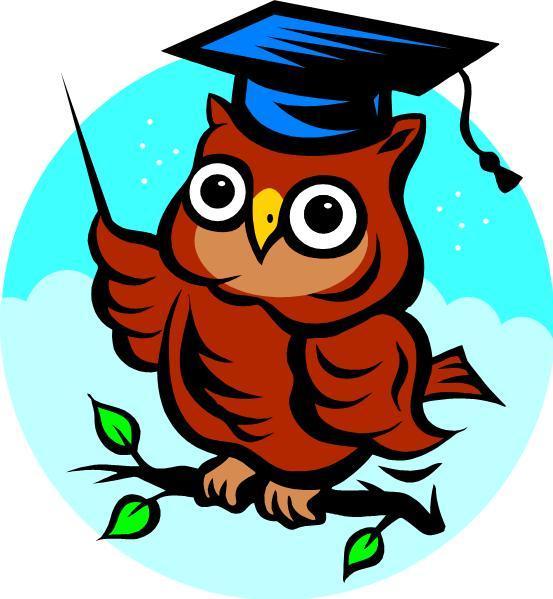 Яна вырашыць, ці можна будзе тэлеперадачу паказаць іншым гледачам. А таксама за нашай працай будуць назіраць вопытныя прадзюсары, і калі ваша праца ім спадабаецца,то ў будучым яны змогуць з вамі працаваць далей.- З чаго складаецца слова?( з гукаў і літар)- Чым адрозніваюцца гукі ад літар?- На якія дзве групы падзяляюцца гукі беларускай мовы?(зычныя,галосныя)- Якія бываюць зычныя гукі?( цвёрдыя і мяккія)Зараз мы гэта праверым.Вам патрэбна прачытаць словы і даць характарыстыку першаму гуку ў слове.Пакажыце на лінеечцы поспеху,як вы лічыце справіцеся з заданнем?   САСНА, ТАПОЛЯ, ЛІПА, КЛЁН, РАБІНА, КАШТАН (дзеці па чарзе ля дошкі злучаюць малюнак дрэва са словам ) Работа ў парах Справіліся з заданнем ?Азараз на лінеечцы поспеху пакажыце як вы справіліся?Ці супалі вашы самаацэнкі?Фізкультхвілінка (Раніца)3.Вывучэнне новага матэрыялу.Да якога ж дрэва мы з вамі прыйшлі? Вы яго ведаеце ? (не)Прапануецца загадка.У сто гадоў я маладыМаё насенне- жалуды. (дуб)Вызначце першы гук у слове дуб.Які гэта гук –зычны ці галосны?Дайце яму характарыстыку.(зычны,цвёрды)       Пастаноўка мэты урока.А зараз паглядзіце ў БУКВАР і правільна вось з гэтых картак выберыце схему да слова дуб.А чаму няма яшчэ аднаго малюнка на старонцы буквара,які ахарактарызаваў бы братка гука [д]?Напэўна братка ў гука [д]няма?А гэта значыць, ён заўсёды бывае толькі цвёрды.Гук [д]  на пісьме абазначаецца вось такой літарай Д друкаванай і прапісной. Чаму так называюцца літары? А можа гэта гукі? (паказываю літару)На што падобна літара д? (НА ДОМІК)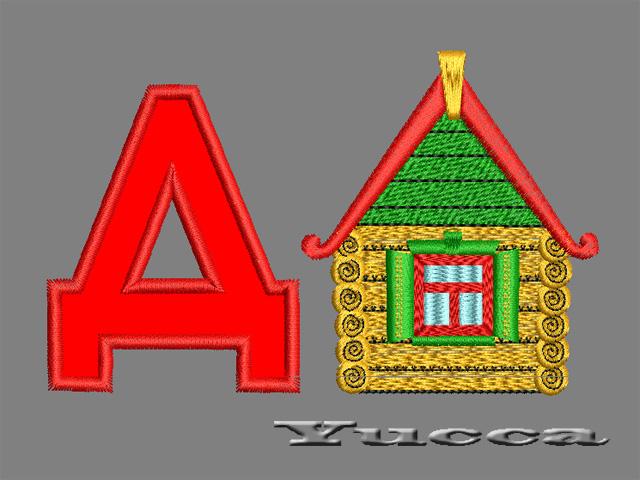 Вазьміце свае лічыльные палачкі і паспрабуйце скласці літару Д - ДРУКАВАНУЮ.Замацаванне вывучанага матэрыялу.А зараз паглядзіце на малюнак на дошцы.Назавіце мне прадметы,якія пачынаюцца з гука [д]. Ахарактэрызуйце яго.(Дровы,дом,дах,дрэвы,дуб,дупло,дошкі,дарожка.)-Які гук?Ачаму мы не сустрэлі ніводнага ў вымаўленні мяккага гука?(таму што ён ніколі не бывае мяккім)Ацаніце на лінеечках сваю работу.Фізкультхвілінка“Чуйныя вушкі”( калі пачуем слова з гукам [д] – пляскаем у далоні, калі няма – тупаем ножкамі)Дупло, школа, лужа, дошка, дарожка, слова, сасна, дождж, сонейка.Размінка для вочак.Праца над развіццём мовы.А зараз нас чакаюць новыя цікавыя гульні і заданні. Як думаеце, справіцеся? Пакажыце сваі думкі на лінеечках поспеху.а) Гульнявое практыкаванне “А ў нас на двары”(вучні называюць словы-назвы з гукам [д], складанне сказаў.Работа ў парах.б) Чытанне слоў па лентах-схемах (у розных напрамках).В) Гульнявое практыкаванне “Пазнай літару”.Справіліся з заданнем? А зараз на лінеечцы поспеху пакажыце як вы справіліся? Ці супалі вашы самаацэнкі?Замацаванне “Рэбус”.(рашаецца на дошцы,суправаджаецца малюнкам)Д+РАБІНЫ =ДРАБІНЫД+=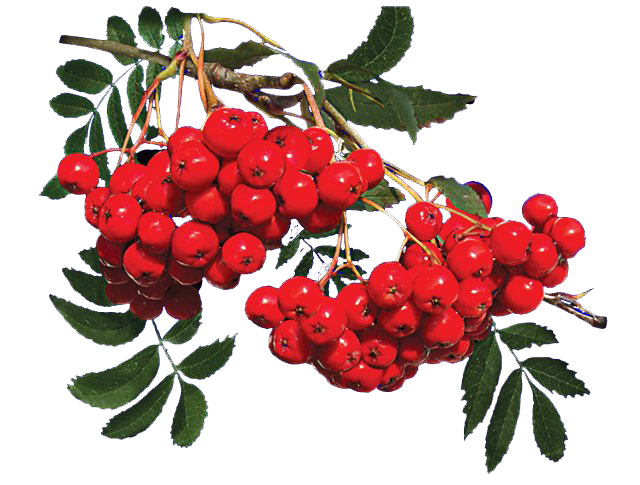 Падвядзенне вынікаў- З якім гукам пазнаёміліся?- Якой літарай абазначаецца? На што яна падобна?- Як думаеце, можа наша Мудрэйшая Сава вас пахваліць? Чаму?- А вопытныя прадзюсары змогуць у будучым з вамі працаваць? Чаму?Рэфлексія .Пакажыце з якім настроем працавалі. Чаму?-----